INTERNATIONAL TRADITIONAL GAMES SOCIETY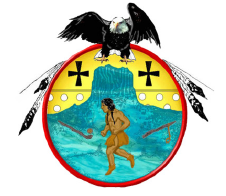 Clinic Registration Form2019Your Name: _________________________________________________Your Organization: ___________________________________________Your Title: __________________________________________________Your email for notifications: ____________________________________Your Mailing Address: ________________________________________City: __________________________ State: _____ Zip Code: _________Organization/Company Mailing Address (if they are paying):___________________________________________________________City: __________________________ State: _____ Zip Code: _________Select one:Level 1 Certification Aug 28-30, 2019 Portland, OR $350/personContact Tamara Henderson at 503-288-8177 ext 296 or HendersonT@nayapdx.org to registerLevel 1 Certification Oct 18-19, 2019 Mammoth Hot Springs, WY $350/personContact Tom Smith at 406-329-1050 or tom_smith@nps.gov to registerScholarships may be available for this clinicMore Questions? Call: 406-360-1936 or 406-952-0150 or visit: www.traditionalnativegames.org**Registration must be accompanied by Release Form (see page 2)International Traditional Games Society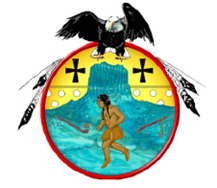 Release Form 2019In consideration of being allowed to participate in any way in the International Traditional Games Society clinic, related events, and activities, the undersigned acknowledge, appreciate and agree that:		The risk of injury from the activities involved in this program is significant, including the potential for permanent paralysis and death: and, while particular rules, equipment, and personal discipline may reduce this risk, the risk of serious injury does exist; and,I knowingly and freely assume all such risks, both known and unknown, even if arising from the negligence of the releases or others, and assume all responsibility for my participation; and,I willingly agree to comply with the stated and customary terms and conditions for participation. If, however, I observe any unusual significant hazard during my presence or participation, I will remove myself from participation and bring such to the attention of the nearest official immediately; andI, for myself and on behalf of my heirs, assigns, personal representative and next of kin, hereby release and hold harmless the International Traditional Games Society, its officers, officials, agents and/or employees, and other participants, sponsoring agencies, sponsors, advertiser, and if applicable, owners and lessors of premises used to conduct the event (“Releasees”), with respect to any and all injury. I give my permission for the free use of my name and/or pictures for use in broadcasts, telecasts, newspapers, etc., for the promotion and information purposes of the event organizers.I have read this Release of Liability and Assumption of Risk Agreement, fully understand that I have given up substantial rights by signing it. I sign freely and voluntarily without any inducement.Date: _______________________________Participant Name: _________________________________________________ Age __________ Participant Signature: ____________________________________________________________Parent/Guardian Name: __________________________________________________________Parent/Guardian Signature: ______________________________________________________Relationship to participant (if minor)____________________________________________